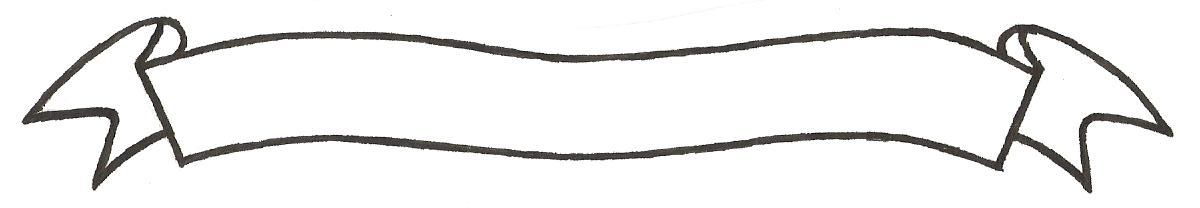 MERU UNIVERSITY OF SCIENCE AND TECHNOLOGYP.O. Box 972-60200 – Meru-Kenya.Tel: 020-2069349, 061-2309217. 064-30320 Cell phone: +254 712524293, +254 789151411Fax: 064-30321Website: www.must.ac.ke  Email: info@must.ac.keUniversity Examinations 2015/2016 STAGE 1 FIRST SEMESTER EXAMINATION FOR DIPLOMA IN INFORMATION TECHNOLOGY  CIT 2104: FUNDAMENTALS OF INTERNET   DATE: AUGUST 2016				   	                                TIME: 11/2 HOURSINSTRUCTIONS: Answer question one and any other two questions QUESTION ONE (30 MARKS)Define the following terms as used in internet:						(3 Marks)UploadBrowser  Blog										Give three formatting tags used when developing a web page using HTML.		(3 Marks)For video conferencing to be effective, several devices should be put in place.  Identify any four such devices.										(4 Marks)Distinguish between the following tags as used in web development:			(6 Marks)<hr/> and <br/><em> and <strong><td> and <th>										 Give three ways in which internet has affected our society negatively.			(3 Marks)Describe the following terms as used in internet communication:			(6 Marks)Chat roomsEmail Groupware 										Design a simple structure of a HTML document showing your university name, department, your details and the units you are taking this semester.						(5 Marks)										QUESTION TWO (20 MARKS)Explain three ways in which internet can support e-commerce.				(6 Marks)Give two types of separator tags used when designing a web page in HTML.		(2 Marks)Write the following terms in full:								(3 Marks)URLHTTPHTML 										Name the three important parts of a URL							(3 Marks)Distinguish between relative URL and Absolute URL					(2 Marks)Describe the importance of a web browser as a tool in development of web pages.	(2 Marks)Give the file extension used when saving an HTML document.				(2 Marks)	QUESTION THREE (20 MARKS)	Design an HTML code of creating the following table					(10 Marks)Identify three tools necessary when creating a web page.					(3 Marks)Give three protocols necessary when exchanging information over the internet.		(3 Marks)Write the importance of the following terms as used when composing an email:		(4 Marks)DraftBCC CC Attachment 									QUESTION FOUR (20 MARKS)Describe the three types of lists used when designing a website using HTML		(6 Marks)Give the application of the following tags as used when designing web pages:		(3 Marks)<href><th> <input>										Give three basic HTML rules.								(3 Marks)Write a simple HTML script to display the following text in a web page:		(8 Marks)FRUITSPawpawApple VEGETABLESukuma wikiCabbages Tomatoes 		QUESTION FIVE (20 MARKS)Design a simple form using HTML that can be used to create the following form.		(20 Marks)MeruVihigaKilifiJanuary budgeting Tourism marketing Tourism marketing February Miss tourism contest Miss tourism contest Miss tourism contest 